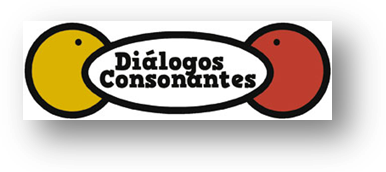 Nosotras, mujeres feministas integrantes de redes y organizaciones latinoamericanas, caribeñas y del Estado Español, reunidas en los V Diálogos Consonantes expresamos:Nuestra profunda preocupación ante esta nueva crisis global del sistema capitalista que continúa explotando los bienes comunes, privatizando los recursos naturales y mercantilizando el acceso a los derechos.  Esta crisis es civilizatoria. Abarca elementos económicos y financieros, pero también políticos, ambientales, culturales y sociales. Conlleva destrucción de la biodiversidad y de los recursos naturales, al tiempo que permite la consolidación de nuevas formas del patriarcado que incentivan y sostienen la criminalización del diálogo y el conflicto social. Resultado de este sistema y la nueva etapa de la crisis, lo es también el impacto de la privatización en la vida de las mujeres como "columnas vertebrales" del cuidado en el hogar, a donde nuevamente, se pretende confinarlas.  Llamamos la atención sobre las formas con las que el sistema pretende salir de la crisis, poniendo en el último nivel de las prioridades a las personas y particularmente a las mujeres. Para ello, se vale de una perversa reconfiguración del orden social que utiliza las prácticas culturales tradicionales para profundizar la subordinación y las violaciones a los derechos humanos. De esta manera se generan nuevas formas de violencia extrema y agresiones, ya sea mediante la flexibilización laboral, el desempleo y aumento de la feminización de la pobreza, ya sea mediante las migraciones forzadas y el tráfico de mujeres. El Estado deja de ser garante de los derechos y en su lugar se erigen gobiernos que defienden los intereses del capital especulativo, con lo cual se va legitimando la injusticia y la exclusión. Otra vez, los recortes a las políticas públicas y sus costos, son asumidos por las mujeres con nuevos arreglos del cuidado a nivel nacional y transnacional, retomándose un enfoque conservador de las familias, lo que dificulta el ejercicio de la ciudadanía para las mujeres y la construcción de sociedades más favorables a la igualdad  y la equidad de género.Las feministas seguiremos denunciando, pero también transformando, estas formas de vida que privilegian el consumo en detrimento de la ciudadanía. Seguiremos disputando por la tierra y los territorios, la gestión del tiempo, y la absoluta soberanía de las mujeres para tomar decisiones sobre sus cuerpos y sus vidas, desde una idea radical de igualdad.ReafirmamosLa necesidad de un Estado laico que permita el efectivo desarrollo de políticas públicas libres de prejuicios y dogmas o imposiciones religiosas, profundamente respetuosas de los derechos de las mujeres y de todas las personas.Afirmamos la apuesta por una cultura política de pactos en donde prevalezca una vida sin violencia, sin discriminación, sin racismo, sin políticas represivas que coarten el ejercicio de los derechos. Una cultura donde la autonomía de las organizaciones y redes, y el papel de la sociedad civil sea protagónico. Apostamos por la democracia como gestora de la vida cotidiana, una democracia que abarque tanto la política como la organización social, que defienda el bienestar público y que abandere la urgente erradicación de la subordinación de las mujeres. Apostamos por el feminismo internacionalista y por movimientos donde sus integrantes se valoran entre sí y donde el respeto por la otra y por sus ideas y propuestas, es el motor principal para imaginar nuevos y mejores mundos Demandamos a los EstadosLa defensa del Estado de Derecho y sus instituciones democráticas, el desarrollo soberano y autónomo de los pueblos,  y el respeto irrestricto a los derechos humanos de todas las personas.El respeto y garantía de los compromisos acordados con la igualdad y los derechos de las mujeres, así como los recursos suficientes para hacer efectivo el ejercicio de estos derechos, incluidos muy especialmente, los derechos sexuales y reproductivos, el aborto legal y seguro, y el derecho a una vida libre de toda forma de violencia.La rendición de cuentas públicas, el establecimiento y/o fortalecimiento –incluida su promoción- de espacios y mecanismos para la participación sustantiva de la sociedad civil y los pueblos indígenas.El cumplimiento de la obligación ética de impedir la acumulación indebida e indecente de recursos, que produce acumulación de pobreza y desigualdad, ya sea al interior de los países o entre éstos.Demandamos de la Cooperación Internacional al Desarrollo, especialmentela del Estado Español El reconocimiento de la democracia, los derechos humanos, la igualdad de género y la interculturalidad, como ejes que estructuran el desarrollo.El sostenimiento y aumento del presupuesto destinado a la cooperación internacional, especialmente en todo a lo relativo a la igualdad género. Su contribución en la afirmación de la ciudadanía de las mujeres teniendo en cuenta sus múltiples diversidades y desigualdades, fortaleciendo las organizaciones sociales y la promoción de capacidades que garanticen la participación de las mujeres urbanas y rurales en toda  su diversidad, racial- étnica, sexual, generacional, social, en la lucha por la ampliación de sus derechos.Su contribución al pleno ejercicio de los derechos humanos, políticos, económicos, sociales, culturales, reproductivos, sexuales, ambientales y al de una vida libre de violencia, como el camino más eficiente y sustentable para la  erradicación de la pobreza.El fortalecimiento del movimiento feminista y de mujeres en toda su diversidad  como actor político y social capaz de garantizar la sostenibilidad de las intervenciones en el avance por los derechos de las mujeres, de forma mucho más efectiva que la mera transversalización de políticas de género que dependen de la voluntad de cada gobierno, apoyando su desarrollo institucional y su autonomía. La priorización de intervenciones sostenidas en el tiempo, desde un enfoque de eficacia del desarrollo.Las feministas latinoamericanas, caribeñas y del Estado Español nos comprometemos A luchar incansablemente por una democracia realmente inclusiva y justa.A consolidar y tejer nuevas alianzas basadas en el diálogo transparente entre feministas latinoamericanas, caribeñas y del Estado Español.A que la lucha de los movimientos sociales, especialmente el feminista, sea contagiosa.A escribir la historia de otra manera.Miraflores de la Sierra, Madrid, España, 16, 17 y 18 de Abril, 2012Redes y Organizaciones  Feministas participantes: Alianza Centroamericana; Articulación Feminista Marcosur; Articulación Mujeres Brasileras; ACDemocracia - Plataforma Nacional por los Derechos de las Mujeres Ecuador; Campaña 28 de Septiembre, Rep. Dominicana; Campaña por la Convención Interamericana Derechos Sexuales y Derechos Reproductivos; CDE, Paraguay; CLADEM; CNS Mujeres, Uruguay; Coordinadora de la Mujer de Bolivia; Cotidiano Mujer, Uruguay; Enlace Continental de Mujeres Indígenas; Flora Tristán, Perú; Fondo ELAS, Brasil; La Morada, Chile; Mesa por la Vida y la Salud de las Mujeres, Colombia; Movimiento Autónomo de Mujeres, Nicaragua; Programa Feminista La Corriente, Nicaragua; Red de Mujeres; Afrodescendientes y de la Diáspora; Red Género y Comercio; Red Mujer y Habitat; Red Nacional de Mujeres, Colombia; Red de Salud de Mujeres Latinoamericanas y del Caribe; SOFA, Haití; Tierra Viva, Guatemala.ACSUR/Grupo de Género de la Estatal CONGDE; Las Segovias/Federación Catalana de ONGDS; AIETI; Asamblea Feminista de Madrid; Asociación de Mujeres Profesionales Igualdad; Asociación Genera; Ayuda en Acción; Ca la Dona, Barcelona; CALALA Fondo de Mujeres; Casa de la Dona de Valencia; CEIM/Coordinadora Andaluza ONGD/WIDE; Cooperacció; Coordinadora ONGD Euskadi; Coordinadora ONGD Principado de Asturias; Coordinadora de Organizaciones Feministas del Estado Español; Emakume Internazionalistak/ONG Mugarik Gabe Nafarroa; ENTREPOBLES/Coordinadora valenciana de ONGD; Fenimismos SOL; Forum de Política Feminista; Fundación Indera; HEGOA/Coord. ONGD Euskadi/Red GGEA; Intermón/Federación Catalana de ONGDS; Malvaluna; MDM; MZC; Plataforma 2015; Plataforma de Mujeres en el Congreso; PROSALUS; Red Activas; Red de Mujeres Feministas por la Equidad de Género en el Desarrollo; Red de Mujeres Latinoamérica y el Caribe en España; Red GEDEA.